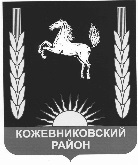   АДМИНИСТРАЦИЯ   кожевниковского   районаПОСТАНОВЛЕНИЕ12.10.2018 г.                                                                                                                                                № 654                                                                    с. Кожевниково Кожевниковского района Томской областиОб организации подготовки населения в области гражданской обороны и защиты от чрезвычайных ситуаций на территории Кожевниковского районаВ соответствии с Федеральными законами от 12 февраля 1998 года № 28-ФЗ «О гражданской обороне», от 21 декабря 1994 года № 68-ФЗ «О защите населения и территорий от чрезвычайных ситуаций природного и техногенного характера», постановлениями Правительства Российской Федерации от 04.09.2003 № 547 «О подготовке населения в области защиты от чрезвычайных ситуаций природного и техногенного характера», от 02.11.2000  № 841 «Об утверждении Положения об организации подготовки населения в области гражданской обороны», в целях организации и проведении курсового обучения в области гражданской обороны и защиты от чрезвычайных ситуаций на территории Кожевниковского района ПОСТАНОВЛЯЮ:1. Утвердить Положение об организации и проведении курсового обучения в области гражданской обороны и защиты от чрезвычайных ситуаций на территории Кожевниковского района (далее - Положение), согласно  приложению  к настоящему постановлению.2. Руководителям предприятий, учреждений и организаций независимо от их организационно-правовых форм организовать и осуществлять курсовое обучение в области гражданской обороны и защиты от чрезвычайных ситуаций работников организаций, а также личного состава формирований и служб, создаваемых в организации в соответствии с настоящим Положением и методическими рекомендациями Министерства Российской Федерации по делам гражданской обороны, чрезвычайным ситуациям и ликвидации последствий стихийных бедствий.3. Методическое руководство и координацию за организацией и проведением курсового обучения в области гражданской обороны и защиты от чрезвычайных ситуаций на территории Кожевниковского района возложить на главного специалиста по делам ГО и ЧС Администрации Кожевниковского района и ЕДДС Кожевниковского района.4. Постановление Администрации Кожевниковского района от 10.04.2017 № 193 «Об организации обучения населения способам защиты и действиям в чрезвычайных ситуациях» считать утратившим силу. 5. Опубликовать настоящее постановление в районной газете «Знамя труда» и разместить на официальном сайте органов местного самоуправления Кожевниковского района.6. Настоящее постановление вступает в силу с даты его официального опубликования.   7. Контроль за исполнением настоящего постановления возложить на заместителя Главы Кожевниковского района по жилищно-коммунальному хозяйству, строительству, общественной безопасности Вакурина В.И.Глава Кожевниковского района                                                             А.М. ЕмельяновЗаместитель Главы района 					    Начальник отделапо жилищно коммунальному, хозяйству 	                            правовой и кадровой работыстроительству, общественной безопасности 	                ___________В.И. Савельева_____________В.И. Вакурин 				     ___.10.2018                                                                                                                                                                                                       __.10.2018    В.Н. Цалко 8(38244)21953Приложениек постановлению Администрации Кожевниковского районаот __________ № ____Положение об организации о проведении курсового обучения в области гражданской обороны и защиты от чрезвычайных ситуаций на территории Кожевниковского района1. Общие положения1.1. Курсовое обучение в области гражданской обороны (далее - ГО) и защиты от чрезвычайных ситуаций (далее - ЧС) (далее - курсовое обучение) - целенаправленный процесс организации деятельности по овладению соответствующими группами населения знаниями и умениями в области ГО и защиты от ЧС, а также приобретению опыта их применения в интересах личной защиты от опасностей, возникающих при военных конфликтах и чрезвычайных ситуациях, а также выполнению возлагаемых на них обязанностей в области ГО и защиты от ЧС.1.2. Курсовое обучение, как вид обучения соответствующих групп населения, определен постановлением Правительства Российской Федерации от 9 апреля 2015 года № 332, внесшим изменения в Положение об организации обучения населения в области ГО, утвержденное постановлением Правительства Российской Федерации от 2 ноября 2000 года № 841 «Об утверждении Положения об организации обучения населения в области гражданской обороны», и постановление Правительства Российской Федерации от 4 сентября 2003 года № 547 «О подготовке населения в области защиты от чрезвычайных ситуаций природного и техногенного характера».1.3. Настоящее Положение определяет порядок подготовки населения Кожевниковского района в области гражданской обороны, соответствующие функции органа местного самоуправления и организаций, а также формы подготовки.1.4. Действие Положения распространяется на деятельность органов местного самоуправления и организаций, независимо от их организационно правовых форм.	1.5. Основные задачи1.5.1.	Основными задачами подготовки населения в области гражданской обороны являются:изучение способов защиты от опасностей, возникающих при военных конфликтах или вследствие этих конфликтов, а также при чрезвычайных ситуациях природного и техногенного характера, порядка действий по сигналам оповещения, приемов оказания первой помощи, правил пользования коллективными и индивидуальными средствами защиты, освоение практического применения полученных знаний; совершенствование навыков по организации и проведению мероприятий по гражданской обороне;выработка умений и навыков для проведения аварийно-спасательных и других неотложных работ;овладение личным составом нештатных аварийно-спасательных формирований, нештатных формирований по обеспечению выполнения мероприятий по гражданской обороне и спасательных служб (далее - формирования и службы) приемами и способами действий по защите населения, материальных и культурных ценностей от опасностей, возникающих при военных конфликтах или вследствие этих конфликтов, а также при чрезвычайных ситуациях природного и техногенного характера.1.5.2.	Основными задачами подготовки сил гражданской обороны к действиям по обеспечению защиты от опасностей, возникающих при военных конфликтах или вследствие этих конфликтов, а также при чрезвычайных ситуациях природного и техногенного характера, являются:достижение высокой слаженности в работе руководителей организаций, органов управления, формирований и служб при ликвидации последствий чрезвычайных ситуаций, восстановлении систем жизнеобеспечения и ведении гражданской обороны;совершенствование приемов и способов защиты населения от чрезвычайных ситуаций, повышение устойчивости функционирования объектов в чрезвычайных ситуациях мирного и военного времени;проверка качества выполнения мероприятий, предусмотренных планами гражданской обороны и защиты населения (планами гражданской обороны), планами действий по предупреждению и ликвидации чрезвычайных ситуаций, паспортами безопасности поселений, декларациями безопасности и паспортами опасных объектов;оценка состояния гражданской обороны, муниципальных и объектовых звеньев единой государственной системы предупреждения и ликвидации чрезвычайных ситуаций, их фактической готовности к решению задач по предназначению, надежности систем управления, связи и оповещения.2. Организация и осуществление курсового обучения2.1. Курсовое обучение не является образовательной деятельностью и лицензированию не подлежит.2.2. Курсовое обучение в обязательном порядке проходят:- председатели и члены комиссий по предупреждению и ликвидации чрезвычайных ситуаций и обеспечению пожарной безопасности, эвакуационных органов, а также комиссий по обеспечению устойчивости функционирования организаций всех уровней;- неосвобожденные работники, уполномоченные на решение задач в области ГО и защиты от ЧС органов местного самоуправления и организаций;- руководители нештатных аварийно-спасательных формирований, нештатных формирований по обеспечению выполнения мероприятий по ГО, спасательных служб и их заместители;- лица, назначенные для проведения инструктажа и курсового обучения с работающим населением по ГО и защите от ЧС;- личный состав нештатных аварийно-спасательных формирований, нештатных формирований по обеспечению выполнения мероприятий по ГО и спасательных служб (далее – личный состав формирований и служб);- все работники, занятые в сфере управления, производства и обслуживания, не включенные в состав органов управления ГО и РСЧС (далее – работающее население).- обучающиеся организаций, осуществляющих образовательную деятельность по основным общеобразовательным программам (кроме образовательных программ дошкольного образования), образовательным программам среднего профессионального образования; - неработающее население;2.3. Периодичность прохождения курсового обучения:- работающее население и личный состав формирований и служб - ежегодно;- остальные работники, указанные в подпункте 2.2 (далее - работники ГО и РСЧС) - не реже одного раза в 5 лет.Для работников ГО и РСЧС, впервые назначенных для исполнения  обязанностей в области ГО и защиты от ЧС, курсовое обучение в течение первого года работы является обязательным.2.4. Места проведения курсового обучения:- с работающим населением и личным составом формирований и служб – в организациях по месту работы;- с работниками ГО и РСЧС - в ОГУ «Управление по делам гражданской обороны, чрезвычайным ситуациям и пожарной безопасности Томской области «Учебно – методический центр по гражданской обороне  и чрезвычайным ситуациям» (далее УМЦ по ГО ЧС  ОГУ «УГОЧСПБ ТО»), или в других организациях, осуществляющих образовательную деятельность по дополнительным профессиональным программам в области ГО и защиты от ЧС (далее - организации, осуществляющие курсовое обучение), в соответствии с решением соответствующего руководителя учреждения (организации) и с учетом возможностей организаций, осуществляющих курсовое обучение;- с учащимися, по месту учебы;- с неработающим населением по месту жительства граждан.2.5. Порядок зачисления работников ГО и РСЧС на курсовое обучение:На основании решения руководителя учреждения (организации) кадровый орган, совместно с руководителем структурного подразделения, уполномоченного на решение задач в области ГО и защиты от ЧС, до 1 сентября текущего года направляет главному специалисту по делам ГО и ЧС Администрации Кожевниковского района заявку на обучение работников ГО и РСЧС.В заявке необходимо указать фамилию, имя, отчество работника, планируемого к направлению на курсовое обучение, его должность по исполнению обязанностей в области ГО и защиты от ЧС, форму обучения, а также желательные сроки его проведения.Главный специалист по делам ГО и ЧС Администрации Кожевниковского района формирует общую заявку на обучение работников ГО и РСЧС Кожевниковского района и направляет ее в УМЦ по ГО ЧС  ОГУ «УГОЧСПБ ТО», либо другую организацию, осуществляющую курсовое обучение.Направление работников ГО и РСЧС на обучение осуществляется только на основании полученной выписки из плана комплектования УМЦ по ГО ЧС  ОГУ «УГОЧСПБ ТО» либо другой организации, осуществляющий курсовое обучение.2.6. Формы  подготовки (по группам лиц, подлежащих подготовке):2.6.1. Работники гражданской обороны, работники учебно-методических центров и курсов гражданской обороны, руководители организаций, отнесенных к категориям по гражданской обороне, а также организаций, продолжающих работу в военное время:- самостоятельная работа с нормативными документами по вопросам организации, планирования и проведения мероприятий по гражданской обороне;- дополнительное профессиональное образование или курсовое обучение в области гражданской обороны в организациях, осуществляющих образовательную деятельность по дополнительным профессиональным программам в области гражданской обороны, находящихся в ведении Министерства Российской Федерации по делам гражданской обороны, чрезвычайным ситуациям и ликвидации последствий стихийных бедствий, других федеральных органов исполнительной власти, в других организациях, осуществляющих образовательную деятельность по дополнительным профессиональным программам в области гражданской обороны, в том числе в учебно-методических центрах, а также на курсах гражданской обороны;- участие в учениях, тренировках и других плановых мероприятиях по гражданской обороне;2.6.2. Личный состав формирований и служб:- курсовое обучение руководителей формирований и служб на курсах гражданской обороны, в УМЦ по ГО ЧС  ОГУ «УГОЧСПБ ТО», или в других организациях, осуществляющих образовательную деятельность по дополнительным профессиональным программам в области гражданской обороны и защиты от чрезвычайных ситуаций;- курсовое обучение личного состава формирований и служб по месту работы;- участие в учениях и тренировках по гражданской обороне.2.6.3. Работающее население:- курсовое обучение в области гражданской обороны по месту работы;- прохождение вводного инструктажа по гражданской обороне по месту работы;- участие в учениях, тренировках и других плановых мероприятиях по гражданской обороне;- индивидуальное изучение способов защиты от опасностей, возникающих при военных конфликтах или вследствие этих конфликтов.2.6.4. Обучающиеся:- обучение (в учебное время) по предмету "Основы безопасности жизнедеятельности" и дисциплине "Безопасность жизнедеятельности";- участие в учениях и тренировках по гражданской обороне;- чтение памяток, листовок и пособий, прослушивание радиопередач и просмотр телепрограмм по тематике гражданской обороны.2.6.5. Неработающее население (по месту жительства):- посещение мероприятий, проводимых по тематике гражданской обороны (беседы, лекции, вечера вопросов и ответов, консультации, показ учебных фильмов и др.);- участие в учениях по гражданской обороне;- чтение памяток, листовок и пособий, прослушивание радиопередач и просмотр телепрограмм по тематике гражданской обороны.3. Порядок организации подготовки работающего населения и личного состава формирований и служб организаций руководителями организаций:- на основании примерных программ курсового обучения должностных лиц и работников гражданской обороны и единой государственной системы предупреждения и ликвидации чрезвычайных ситуаций, утвержденные Министром МЧС России от 22.02.2017 № 2-4-71-8-14, разрабатывают и утверждают в установленном порядке программу курсового обучения для работающего населения и личного состава формирований и служб (далее - программа курсового обучения).- организуют подготовку работников ГО и РСЧС в УМЦ по ГО ЧС  ОГУ «УГОЧСПБ ТО», или в других организациях, осуществляющих образовательную деятельность по дополнительным профессиональным программам в области гражданской обороны и защиты от чрезвычайных ситуаций;- осуществляют курсовое обучение работников организаций в области гражданской обороны, а также личного состава формирований и служб, создаваемых в организации;- создают и поддерживают в рабочем состоянии соответствующую учебно-материальную базу;- разрабатывают программу проведения с работниками организации вводного инструктажа по гражданской обороне;- организуют и проводят вводный инструктаж по гражданской обороне с вновь принятыми работниками организаций в течение первого месяца их работы;- планируют и проводят учения и тренировки по гражданской обороне;4. ФинансированиеФинансирование мероприятий по подготовке населения в области гражданской обороны осуществляется за счет соответствующих бюджетов бюджетной системы Российской Федерации.Финансирование содержания учебно-консультационных пунктов, а также проведения органами местного самоуправления сборов, учений и тренировок осуществляется за счет средств  бюджета органа местного самоуправления.Финансирование подготовки работающего населения в области гражданской обороны, а также проведения организациями учений и тренировок осуществляется за счет средств соответствующих организаций.